（分かりやすい原価管理の基礎）募集のご案内　　　　　　　（てっこうきでんスクール）製造業における原価の構造や管理の基本を理解し、具体的な手法やアプローチを取り入れて原価を低減する方法に焦点を当て、また実際の改善活動の進め方の実践事例を参考にしながら、効果的なコスト管理と生産効率の改善方法を習得する。　　■開催日時　２０２４年１月１９日（金）　9：30～16：30■開催場所  金沢市ものづくり会館　　　　　　 金沢市粟崎町4-80-1　　TEL 076-255-1518　■講　　師  杉本　邦彦 氏（㈱テクノ経営総合研究所　マネジメントコンサルタント）■対 象 者　原価管理担当部門に携わるメンバーおよび管理者　■募集定員  ３０名（定員になり次第 締め切ります。） 　 ■受 講 料　３，０００円（消費税込み、昼食は各自でご準備下さい）■申込締切　２０２４年１月５日（金）　　　　受講申込書　（下記ご記入のうえ、メールまたはＦＡＸにてお申し込み下さい）　　　企業名　　　　　　　　　　　　　　　　〒＆住所　　　　　　　　　　　　　　　　　　ご連絡担当者の所属と氏名　　　　　　　　　　　　　　　連絡Ｔｅｌ　　　　　　　　　　　　　　★受講申込みの受付をしましたら締切り日後、セミナーの案内と請求書をお送りいたします。★申込後の参加取り消しについては、開催日の３日前までにお願いします。　それ以降は、キャンセル料として全額いただきますので、ご了承ください。２０２３年１２月会　員　各　位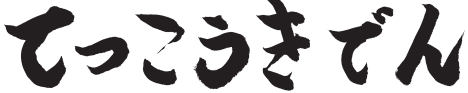 発行：一般社団法人石川県鉄工機電協会〒920-8203金沢市鞍月２丁目３番地TEL076-268-0121　FAX076-268-3577MAIL info@tekkokiden.or.jp研修カリキュラム（予定）スケジュール１．原価の基礎知識　　　原価とは、原価の構造、製造原価の分類　　　利益管理の概要としくみ２．原価管理の意義と目的　　　原価管理の概要、これからの原価管理午前の部３．原価低減の視点と分析手法　　　原価改善の具体的手法・事例４．製造現場が実施すべき原価改善活動　　　改善活動と管理者の役割　　　成功する改善継続の秘訣　　　午後の部受 講 者 名年 齢所 属 、役 職 名フリガナフリガナフリガナ